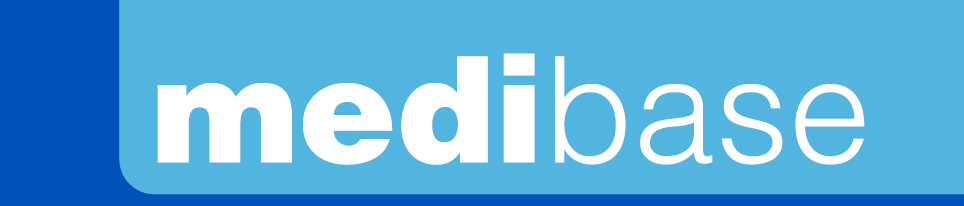 Version 1.1				            Updated the 15/11/2022 by Robin GERVAISDesignationPlastic pipettesReferences3125132Product picture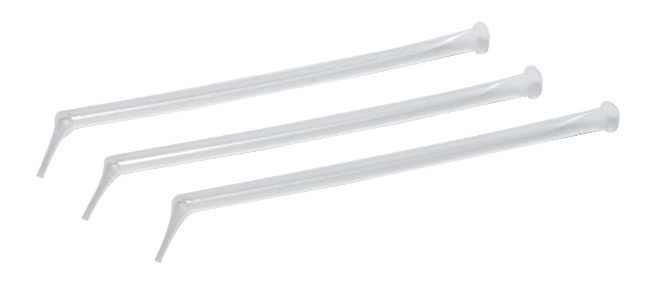 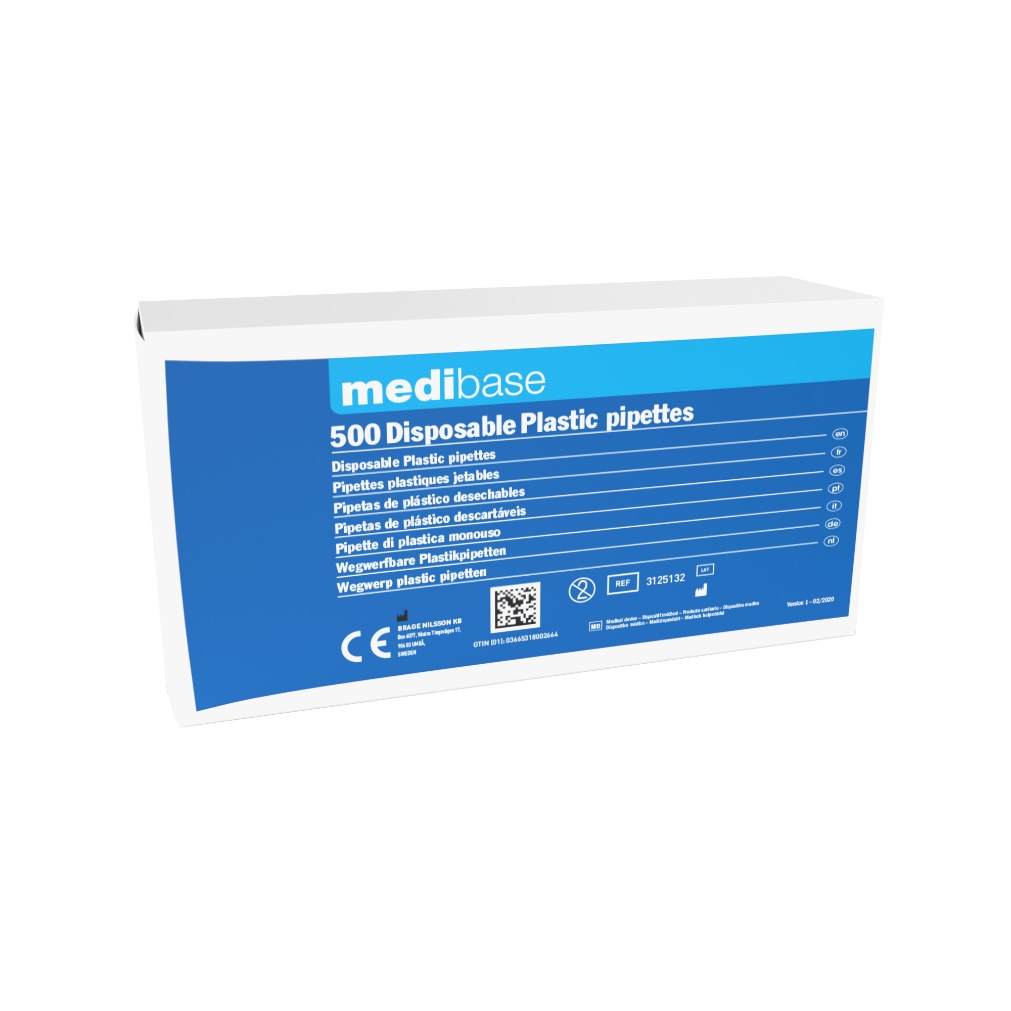 Product description Single use plastic pipettes for precise dental liquid sampling.Characteristics and composition  – 1 cm fine and solid point.– Capacity :0.5 ml.PackagingBox of 500 plastic pipettes.Shelf lifeLegal informations Class I.Manufacturer: BRAGE NILSSON KB